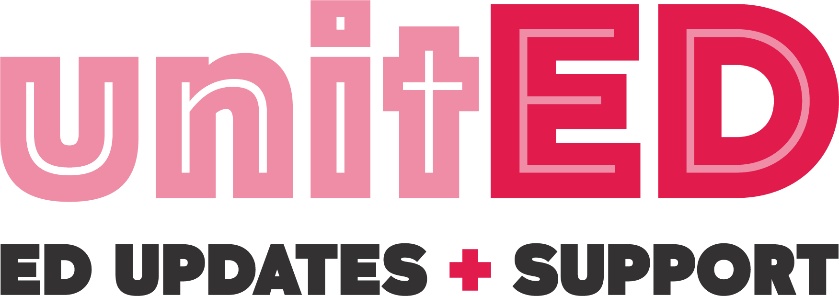 ORIENTATIONOffices: NUMs, ANUMs, and EducatorsNIC Locations (Main Department + SSU)Handover StickersCubicle checks (O2, suction, stock baskets, cubicle equipment    
    checklist (You are responsible for your equipment)Restock IV TrolleysPhilips Monitor (Practice using it + Admit your patients)Defibrillator (Locations: Main department + SSU)EDIS | EMRBlood Order – Nurse InitiatedMedication Order – Nurse InitiatedLocate (clean utility room, store room, pan room)PPE + Precaution equipmentECG PrinterHover JackBladder Scanner and IDC TrolleyADMISSIONSHandover Form (ISBAR)IVC Documentation on EMRAdmission Notes OR 4 Hour Plan (ED Interim) on EMRModifiable Criteria documented on EMR (if applicable)Latest set of obs documented on EMR prior to going to wardCubicle equipment returned back to your cubicle – ALS transfersPatients clothing/belongings and Medications with the patientDISCHARGESIVC removedComplete discharge on the flow chart (time/date/destination)Discharge paperwork to the ClerkPatient removed from EDISDOCUMENTATIONFlow Chart CompletedObservations (1/2 hourly if not seen by EDMO then 1hourly)BOC Chart (as per above) Patient Assessment (ABCDE)Escalate obs out of normal ranges to EDMO + documentResources: AIDH, AMH, Policies + ProceduresEscalate unstable patients to Nurse In Charge AM SHIFT07:00 – 15:30Tea Break: 20mins (starting at 08:30)Lunch Break: 30mins 13:30 (once handed over to PM staffHand in your Duress Alarms to PM staffIn-service 14:00 (weekdays)Double staffing times (complete competencies)Home time: Wait until DD’s are Checked + CorrectPM SHIFT13:00 – 21:30Tea Break: 20mins 	 (once AM staff come back between 14:00 – 14:45)Double staffing timesDinner Breaks: 30mins (start 17:00)Hand in your Duress Alarms to ND staffHome time: Wait until DD’s are Checked + CorrectND SHIFTSUPERNUMERARY SHIFT21:00 – 07:30Break: 1 hour (starts 01:00)Hand in your Duress Alarms to AM staffHome time: Wait for DD’s are Checked + CorrectAim to work up min. 4 PatientUnderstand Triage categoriesIV Cannulation – Supervised attemptQuick Link – Intranet, Microsite (UnitED), BEIMS, Global Imprest List